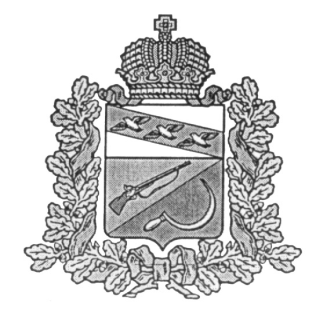 АДМИНИСТРАЦИЯТЕРЕБУЖСКОГО  СЕЛЬСОВЕТАЩИГРОВСКОГО РАЙОНА КУРСКОЙ ОБЛАСТИПОСТАНОВЛЕНИЕот  «29» апреля 2021 г.   № 38Об  антитеррористической защищенности мест проведения праздничных мероприятий Православного праздника Пасхи, праздника Весны и Труда и праздничных мероприятий посвященных 76-ой годовщине Победы в Великой Отечественной войне 1941-1945 гг. в Теребужском сельсоветеВ целях обеспечения должного правопорядка и безопасности при проведении праздничных мероприятий и антитеррористической защищенности мест проведения праздников  в Теребужском сельсовете Щигровского района Курской области, Администрация Теребужского сельсоветаПостановляет: 1.  Обеспечить реализацию контрольных мер по состоянию антитеррористической защиты объектов, определяемых для проведения праздничных мероприятий, а также осуществить комплекс предупредительно-профилактических мероприятий, направленных на обеспечение безопасности граждан по месту жительства,  ФАПах, школах и других местах массового пребывания людей;2. Проверить надлежащее состояние систем энергоснабжения, пожаротушения, готовность аварийных и пожарных запасных эвакуационных выходов объектов, обеспечить проверку чердачных, подвальных и служебных помещений здания  на предмет возможности заложения взрывных устройств;3. Рекомендовать руководителям образовательных и социальных учреждений организовать проведение с детьми и их родителями профилактической работы по повышению бдительности по обнаружению предметов, подозрительных на содержание взрывчатых и пожароопасных веществ, а также взрывчатых устройств.4. Утвердить прилагаемый график круглосуточного дежурства работников администрации сельсовета на период  праздничных дней. 5. Взять на контроль обеспечение медицинского сопровождения праздничных мероприятий;6. Организовать усиленную физическую охрану мест проведения праздничных  мероприятий силами добровольных народных дружин подведомственных территорий;7. Ограничить возможность парковки частного автотранспорта в непосредственной близости к местам проведения праздничных мероприятий;8. Привести  ДПД в «повышенную готовность» на период проведения праздничных мероприятий;9. Контроль за исполнением настоящего постановления  оставляю за собой10. Постановление вступает в силу со дня его подписания.Глава  Щигровского района                                Л.Ю.ЛогачеваКурской области                                                                           Утвержден постановлением администрации Теребужского сельсоветаЩигровского района Курской областиот 29.04.  2021г. № 38График дежурства работников Администрации Теребужского сельсовета и подведомственных учреждений на период проведения праздничных мероприятий № п/пФИОДатаТелефонОзнакомлен1.Логачева Людмила Юрьевна01.05.2021г./03.05.202104.05.2021/06.05.202107.05.2021/09.05.202110.05.2021892070043522Логачев Сергей Николаевич01.05.2021г./04.05.202107.05.2021/09.05.2021899960782743Чернышова Алевтина Борисовна03.05.2021г./06.05.2021892070213564     Агаркова Галина                                         Анатольевна02.05.2021г./05.05.202108.05.2021892071512715Миронова Нина Викторовна02.05.2021г./05.05.202108.05.2021895131148117